Prices, and information listed below are regarding Memberships at Peak Performance GolfBasic MembershipMonday – Friday (Open – Close)$79/Month for 12 Months$100 initiation fee – includes one free lesson**This is ONLY applies to NEW Memberships**What does this Membership include?1 hour of a Non-Technology bay pre-booked and/or drop-in booking.1 hour of short game; chipping, putting & bunker usage.12 month-contract, which will transition into a month to month after the year is complete.60-day cancellation Fee Policy after 12 months.Full access to then gym.Weekday Membershipplease read terms and conditions carefullyDaytime MembershipMonday – Friday (Open – 5PM)Evenings MembershipMonday – Friday (3PM – Close)$99/Month for 12 Months$200 initiation fee required – includes one free lesson**This is ONLY applies to NEW Memberships**What does this Membership include?45 Minutes of a Technology bay pre-booked and/or drop-in booking per day – ONLY during the week.1 hour of short game; chipping, putting & bunker usage per day – ONLY during the week.12 month-contract, which will transition into a month to month after the year is complete.60-day cancellation Fee Policy after 12 months.Full access to the gym.Full MembershipAdult MembershipAges 18+Junior MembershipAges 18 and underAdult Full Membership – $159/Month for 12 months$200 initiation fee required – includes 1 free lesson**this ONLY applies to NEW members**Junior Full Membership – $125/Month for 12 months$100 initiation fee – includes 1 free lesson**this ONLY applies to NEW members**What does this Membership include?45 Minutes of a Technology bay pre-booked and/or drop-in booking per day – Seven days a week.1 hour of short game; chipping, putting & bunker usage per day – Seven days a week.12 month-contract, which will transition into a month to month after the year is complete.60-day cancellation Fee Policy after 12 months.Full access to the gym.Seasonal MembershipAges 18+Adult Full MembershipAdult Weekday Membership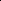 Ages 17 and underJunior Full MembershipJunior Weekday MembershipAdult Full Seasonal Membership – $399/Month$200 initiation fee required – includes 1 free lessonWhat does this Membership include?45 Minutes of a Technology bay pre-booked and/or drop-in booking per day – Seven days a week.1 hour of short game; chipping, putting & bunker usage per day – Seven days a week.No Contract.Full access to the gymAdult Weekday Seasonal Membership – $299/Month$200 initiation fee – includes 1 free lessonWhat does this Membership include?45 Minutes of a Technology bay pre-booked and/or drop-in booking per day – ONLY during the week.1 hour of short game; chipping, putting & bunker usage per day – Seven days a week.No Contract.Full access to the gym.Seasonal MembershipAges 18+Adult Full MembershipAdult Weekday MembershipAges 17 and underJunior Full MembershipJunior Weekday MembershipJunior Full Seasonal Membership – $329/Month$200 initiation fee required – includes 1 free lessonWhat does this Membership include?45 Minutes of a Technology bay pre-booked and/or drop-in booking per day – Seven days a week.1 hour of short game; chipping, putting & bunker usage per day – Seven days a week.No Contract.Full access to the gym.Junior Weekday Seasonal Membership – $229/Month$200 initiation fee – includes 1 free lessonWhat does this Membership include?45 Minutes of a Technology bay pre-booked and/or drop-in booking per day – ONLY during the week.1 hour of short game; chipping, putting & bunker usage per day – Seven days a week.No Contract.Full access to the gym.Mat Time PackagesThis is to be booked in bays that contain the FlighScope Technology ONLYDrop-In’s10 Mat Time Package20 Mat Time Package50 Mat Time Package Each mat time consists of 45 min with a Launch Monitor [flightscope] and 1hr for short game on our putting green, chipping green, and indoor bunkers.Prices for Packages are:Single Drop-In - $50 + HST10 Package - $399 + HST20 Package - $599 + HST50 Package - $1199 +HST